Lea, Ana i Miro razgovaraju putem računala u sobi za razgovore (chat).U tablici je prikazano kako su odgovarali na neka pitanja:Lea, Ana i Miro razgovaraju putem računala u sobi za razgovore (chat).U tablici je prikazano kako su odgovarali na neka pitanja:ODGOVORI NA PITANJA:Tko je ostavio najviše digitalnih tragova koji nisu sigurni? ______________Koje je sve osobne podatke o sebi otkrio? ______________________________________________________________________________________

____________________________________________________________ODGOVORI NA PITANJA:Tko je ostavio najviše digitalnih tragova koji nisu sigurni? ______________Koje je sve osobne podatke o sebi otkrio? ______________________________________________________________________________________

____________________________________________________________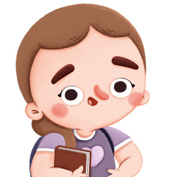 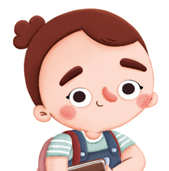 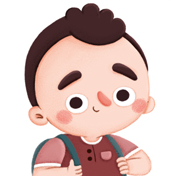 